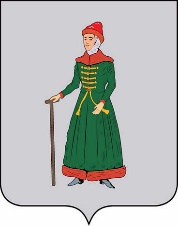 ДУМАСТАРИЦКОГО МУНИЦИПАЛЬНОГО ОКРУГАТВЕРСКОЙ  ОБЛАСТИРЕШЕНИЕ   27.01.2023                                         г. Старица                                               № 81В соответствии с Жилищным кодексом Российской Федерации, Бюджетным кодексом Российской Федерации, Федеральным законом от 06.10.2003 № 131-ФЗ                            «Об общих принципах организации местного самоуправления в Российской Федерации», Дума Старицкого муниципального округа Тверской области РЕШИЛА:1. Утвердить Порядок взимания платы за пользование жилыми помещениями (платы за наем) муниципального жилищного фонда Старицкого муниципального округа  Тверской области (Приложение №1).2. Установить размер платы за пользование жилыми помещениями (плата за наем) по договорам социального найма, договорам найма специализированного жилищного фонда Старицкого муниципального округа  Тверской области (Приложение №2).3. Признать утратившими силу:- решение Собрания депутатов Старицкого района Тверской области от 28.10.2014 № 18 «Об утверждении порядка взимания платы за пользование жилыми помещениями (платы за наем) и об установлении платы за пользование жилыми помещениями (платы за наем) муниципального жилищного фонда МО «Старицкий район» Тверской области»;- решение Собрания депутатов Старицкого района Тверской области от 18.04.2022 № 123 «О внесении изменений в Приложение 2 к Решению Собрания депутатов Старицкого района Тверской области №18 от 28.10.2014 года «Об утверждении порядка взимания платы за пользование жилыми помещениями (платы за наем) и об установлении платы за пользование жилыми помещениями (платы за наем) муниципального жилищного фонда МО «Старицкий район» Тверской области».   4. Настоящее решение вступает в силу со дня его официального опубликования.5. Настоящее решение подлежит опубликованию в газете «Старицкий вестник»                   и размещению на официальном сайте Администрации Старицкого муниципального округа  Тверской области в информационно-телекоммуникационной сети Интернет. 6. Контроль  за исполнением настоящего решения возложить на заместителя  Главы Администрации Старицкого района Тверской области Лупик О.Г.Председатель ДумыСтарицкого муниципального округа                                                   		Н.В. АндрееваГлаваСтарицкого муниципального округа                                                   	         С.Ю. ЖуравлёвПриложение № 1  к решению Думы Старицкого муниципального округа  Тверской области                                                                                                                              от 27.01. 2023 г. № 81Порядоквзимания платы за пользование жилыми помещениями (платы за наем) муниципального жилищного фонда Старицкого муниципального округа  Тверской области1. Общие положения1.1. Настоящий Порядок взимания платы за пользование жилыми помещениями (платы за наем) муниципального жилищного фонда Старицкого муниципального округа Тверской области (далее по тексту – Порядок) разработан в соответствии с Жилищным кодексом Российской Федерации, Бюджетным кодексом Российской Федерации, Федеральным законом от 06.10.2003 № 131-Ф3 «Об общих принципах организации местного самоуправления в Российской Федерации», Приказом Минстроя РФ от                   02.12.1996 № 17-152 «Об утверждении «Методических указаний по расчету ставок платы за наем и отчислений на капитальный ремонт жилых помещений, включаемых в ставку платы за содержание и ремонт жилья (техническое обслуживание), муниципального и государственного жилищного фонда», Постановлением Правительства Тверской области от 29.12.2022 года № 797-пп «Об установлении минимального размера взноса на капитальный ремонт общего имущества в многоквартирных домах на территории Тверской области на 2023 год», в целях установления единого порядка сбора и зачисления в бюджет Старицкого муниципального округа Тверской области платы за наем муниципальных жилых помещений.1.2. Настоящий Порядок распространяется на отношения по найму жилых помещений, предоставленных гражданам по договорам социального найма и договорам найма жилых помещений специализированного жилого фонда, находящегося                                   в собственности Старицкого муниципального округа Тверской области.2. Общие принципы взимания платы за пользование 
жилыми помещениями (платы за наем) муниципального жилищного фонда2.1. Экономическое содержание платы за наем жилых помещений состоит                          из компенсационных затрат наймодателя на содержание муниципального жилищного фонда, используемого для предоставления гражданам по договорам социального найма и договорам найма жилых помещений специализированного жилого фонда находящегося                               в собственности Старицкого муниципального округа  Тверской области.2.2. Начисление платы за наем производится по ставкам, утвержденным решением Думы Старицкого муниципального округа Тверской области.2.3.  Администратором   неналоговых доходов в отношении  поступления  платы за наем жилого помещения  находящегося в собственности Старицкого муниципального округа является Комитет по управлению имуществом Администрации Старицкого муниципального округа Тверской области .2.4. Величина ставки платы за наём жилых помещений рассчитывается на 1 кв. м общей площади жилого помещения и утверждается Думой Старицкого муниципального округа Тверской области (Приложение № 2).2.5. Расчет размера платы за наем жилого помещения (плата за наем)                                для нанимателей для нанимателей жилых помещений  рассчитывается по формуле:Н= НБ х S, гдеН- размер платы за наемНБ- ставка платы за наем в зависимости от степени благоустройстваS – общая площадь жилого помещения2.6. Начисление и сбор платы за наем от населения за пользование жилыми помещениями (платы за наем) производится ежемесячно в соответствии с настоящим Положением организациями, осуществляющими управление  многоквартирными домами, независимо от  организационно-правовой формы, управляющими организациями  на основании заключенного  договора об оказании услуг по начислению  и сбору платы за наем   2.7. Плата за наем  жилого помещения вносится нанимателем  ежемесячно до 10-го числа месяца, следующего за истекшим, и входит в структуру платы за жилое помещение и коммунальные услуги.2.8. Плата за наем, поступившая на счет организации, осуществляющей сбор платы за наем подлежит перечислению в бюджет Старицкого муниципального округа Тверской области на реквизиты указанные в договоре.2.9. Доходы от платежей за наем жилых помещений направляются на:- оплату расходов организации, осуществляющей управление многоквартирным домом, понесенных  в связи с выполнением функций по начислению и сбору платы за наем, а так же доставке квитанций гражданам;- на формирование фонда капитального ремонта региональному оператору2.10. Комитет по управлению имуществом Администрации Старицкого муниципального округа  Тверской области ежемесячно направляет перечисленные средства за пользование жилыми помещениями (платы за наем) на счет регионального оператора в целях формирования фонда капитального ремонта в виде обязательственных прав собственников помещений в многоквартирном доме в отношении регионального оператора.2.11. Контроль за поступлением платы за наем в бюджет и перечислением                          из бюджета муниципального образования осуществляет Комитет по управлению имуществом Администрации Старицкого муниципального округа Тверской области.   Приложение № 2  к решению ДумыСтарицкого муниципального округа Тверской области                                                                                                                                 от  27.01.2023 г.    № 81 Размер платы за пользование жилыми помещениями (плата за наем) по договорам социального найма, договорам найма специализированного жилищного фонда Старицкого муниципального округа Тверской области______________________1 Оборудование многоквартирного дома системой электроснабжения не учитывается                   при определении видов благоустройства, которыми оснащен жилой дом№ п/пВид жилого фондаМатериал стенРазмер платы, руб. за 1 кв.м.                   в месяц1Жилые дома, имеющие два и более видов благоустройства1Кирпичные 6,131Жилые дома, имеющие два и более видов благоустройства1Блочные или панельные6,131Жилые дома, имеющие два и более видов благоустройства1Смешанные или деревянные6,132Жилые дома неблагоустроенные, с одним видом благоустройства либо двумя видами благоустройства одним из которых является газоснабжение1Кирпичные 4,812Жилые дома неблагоустроенные, с одним видом благоустройства либо двумя видами благоустройства одним из которых является газоснабжение1Блочные или панельные4,812Жилые дома неблагоустроенные, с одним видом благоустройства либо двумя видами благоустройства одним из которых является газоснабжение1Смешанные или деревянные4,81